ИСТОРИЧЕСКАЯ СПРАВКАоб объекте культурного наследияВЫЯВЛЕННЫЙ ОБЪЕКТ КУЛЬТУРНОГО НАСЛЕДИЯ «Памятник В. И. Ленину»п. Ленинский, ул. ЛенинаВЫЯВЛЕННЫЙ ОБЪЕКТ КУЛЬТУРНОГО НАСЛЕДИЯ «Памятник В. И. Ленину»п. Ленинский, ул. Ленина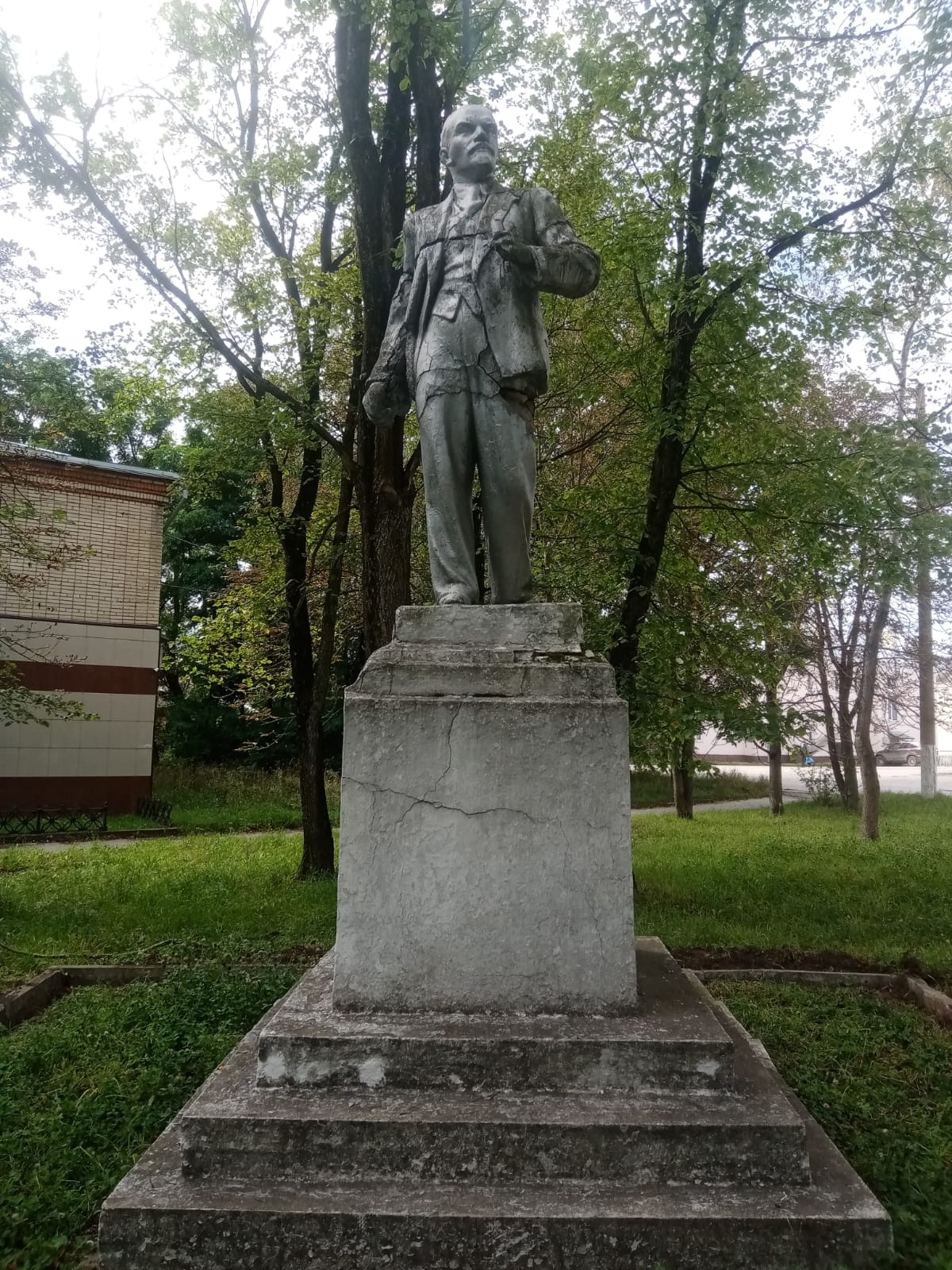 Правовой акт о постановке на государственную охрану:Список выявленных ОКН, утвержденный руководителем Госоргана по охране памятников истории и культуры на территории Тульской области от 2003Местоположение (геолокация):  54.287508, 37.461089 История создания памятника. События, с которыми он связанЭто бетонная копия известной работы советского скульптора Н. И. Шильникова. Высота фигуры – 240 см. Общая высота постамента – 230 см. Монумент был установлен в послевоенное время. 